«Играем пальчиками и развиваем речь»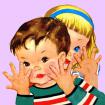 Цель: повысить уровень осведомленности родителей по использованию разных приемов и способов развития мелкой моторики рук у детей дошкольного возраста.Ход консультацииДвижения пальцев и кистей рук ребенка имеет особое развивающее воздействие. У новорожденного кисти всегда сжаты в кулачки, и, если взрослый вкладывает свои указательные пальцы в ладони ребенка, тот их плотно сжимает. Чем чаще у ребенка действует хватательный рефлекс, тем эффективнее происходит эмоциональное и интеллектуальное развитие малыша.До сих пор недостаточно осмысленно взрослыми значение игр «Ладушки», «Коза рогатая» и др. Многие родители видят в них развлекательное, а не развивающее, оздоравливающе воздействие. Простые движения рук помогают убрать напряжение не только с самих рук, но и с губ, снимают умственную усталость. Они способны улучшить произношение многих звуков, а значит развивать речь ребенка. Выполнение упражнений и ритмических движений пальцами стимулирует развитие речи.Так же игры с пальчиками создают благоприятный эмоциональный фон, развивают умение подражать взрослому, учат вслушиваться и понимать смысл речи, повышают речевую активность ребёнка.Если ребёнок будет выполнять упражнения, сопровождая их короткими стихотворными строчками, то его речь станет более чёткой, ритмичной, яркой, и усилится контроль за выполняемыми движениями.Развивается память ребёнка, так как он учится запоминать определённые положения рук и последовательность движений. У малыша развивается воображение и фантазия. Овладев всеми упражнениями, он сможет «рассказывать руками» целые истории. В результате усвоения всех упражнений кисти рук и пальцы приобретут силу, хорошую подвижность, а это в дальнейшем облегчит овладение навыком письма.Практика работы с детьми показывает, что чем раньше начинается работа по развитию мелкой моторики (с 3-4- месячного возраста), тем раньше формируется речь.Начинать пальчиковую игру следует с простых упражнений, доступных, весёлых, чтобы заинтересовать малыша. Тот, кто не может самостоятельно выполнить движения, выполняет их с помощью взрослого. Дети, большие труженики, они с интересом включаются в любую работу, только надо быть терпимее. Если малыш показывает движения по- своему, его не следует исправлять. Главное, чтобы он порадовался своему успеху.Примеры упражнений.Все упражнения можно разделить на три группы.Упражнения для кистей рук:развивают подражательную способность;учат напрягать и расслаблять мышцы;развивают умение сохранять положение пальцев некоторое время;учат переключаться с одного движения на другое.«Солнце»Упражнения для пальцев условно статические:совершенствуют полученные ранее навыки на более высоком уровне и требуют более точных движений.«Человечек»Упражнения для пальцев динамические:развивают точную координацию движений;учат сгибать и разгибать пальцы рук;учат противопоставлять большой палец остальным.«Посчитаем»«По кругу»«Здравствуй пальчик, старший брат»По мере улучшения координации движений можно предложить детям сделать упражнение двумя руками одновременно.Пальчиковые игры необходимо проводить систематически по 2-5 минут ежедневно. Несмотря на то, что вначале многие упражнения даются ребенку с трудом, они приносят много радости – достигаемые результаты и эмоциональное общение с близкими. Пальчиковая гимнастика способствует развитию мелкой моторики, речи, основных психических процессов, а также коммуникативности. К концу дошкольного возраста кисти рук ребенка становятся более подвижными и гибкими, что способствует успешному овладению навыками письма в будущем.Солнце утром рано встало,Ладошки скрестить,Всех детишек приласкало.пальцы широко раздвинуть«Топ-топ-топ!» — топают ножки,Указательный и средний пальцы «ходят» по столу.Мальчик ходит по дорожке.Указательный и средний пальцы «ходят» по столу.Раз-два-три-четыре-пять!Будем пальчики считать –Поочередно сгибать пальцы в кулачок, начиная с большого.Крепкие, дружные,Все такие нужные…Поднять кисть руки вверх, широко раздвинуть пальцы.Покажи уменье другу,Пальцы сжать в кулак, большой палец поднять вверх и выполнять круговые движения.Покружись-ка ты по кругу!Пальцы сжать в кулак, большой палец поднять вверх и выполнять круговые движения.Барсик сунул к мышкам нос.«Мышки, есть один вопрос:Может, знает кто из вас,Скоро ль будет тихий час?»На каждый ударный слог пальцы одной руки соединяются с большим по порядку вперед и назад.После двустишия – смена руки.